Name:________________________________ Date:________________________ Period:____________Unit 7: EvolutionDefine the endosymbiotic theory. ________________________________________________________________________________________________________________________________________Who is Lamarck and what was his theory? Why was it incorrect?______________________________________________________________________________________________________________________________________________________________________________________________________Who is Darwin and what was his theory?_____________________________________________________________________________________________________________________________________Describe the observations that Darwin made that led to the development of his theory of evolution._______________________________________________________________________________________________________________________________________________________________________________________________________________________________________________________________What causes new traits to evolve?_________________________________________________________________________________________________________________________________________6. Define speciation.____________________________________________________________________7. What is adaptive radiation? What is an example that Darwin referred to?__________________________________________________________________________________________________________If a mutation is introduced into a population, what factor would determine whether the frequency of that allele (mutation) will increase?_________________________________________________________________________________________________________________________________What is an adaptation? Give an example of a physical and a behavioral adaptation._______________________________________________________________________________________________________________________________________________________________________________________What is fitness?___________________________________________________________________What does “Survival of the Fittest” mean? Include fitness and adaptation into your answer._____________________________________________________________________________________________________________________________________________________________________________________________________________________________________________________________Explain how Kettlewell’s experiment with moths in sooty (dark) forests and non-sooty (light)forests demonstrates natural selection and explain which of the 3 types it represents.____________________________________________________________________________________________________________________________________________________________________________________________________________________________________________________________________________________What are homologous structures? Give an example.___________________________________________________________________________________________________________________________What are analogous structures? Give an example._____________________________________________________________________________________________________________________________What are vestigial structures? Give an example.______________________________________________________________________________________________________________________________What is the BEST piece of evidence that supports that organisms have a common ancestor? Explain your answer.___________________________________________________________________________________________________________________________________________________________________How does molecular evidence support the theory of evolution and how can it be used to find out how closely related different species are?________________________________________________________________________________________________________________________________________How does embryology support the theory of evolution and how can it be used to find out how closely related different species are?____________________________________________________________________________________________________________________________________________How do fossils provide evidence for evolution?_______________________________________________________________________________________________________________________________What is a gene pool?_______________________________________________________________What is gene flow? Describe the types below.___________________________________________Bottleneck Effect:__________________________________________________________________Founder Effect:___________________________________________________________________Emigration:______________________________________________________________________Immigration:_____________________________________________________________________Describe the 3 types of natural selection and sketch the graph for each.What combination of characteristics would lead to the greatest potential for evolutionary change?small population with many mutationssmall population with few mutationslarge population with many mutationslarge population with few mutationsWhat is the Hardy-Weinberg Principle?____________________________________________________________________________________________________________________________________List the 5 conditions needed for genetic equilibrium._________________________________________________________________________________________________________________________________________________________________________________________________________________________________________________________________________________________________________________________________________________________________________________________________________________________________________What are the differences between convergent and divergent evolution? Give an example of each. __________________________________________________________________________________________________________________________________________________________________________________________________________________________________________________________________________________________________________________________________________________What is Pre-zygotic isolation? Describe the 4 types.______________________________________________________________________________________________________________________Temporal isolation:_____________________________________________________________________Geographic isolation:___________________________________________________________________Behavioral isolation:____________________________________________________________________What is Post-zygotic isolation? How does this lead to hybrid sterility?_____________________________________________________________________________________________________________How do bacteria develop resistance to antibiotics? ___________________________________________________________________________________________________________________________How is antibiotic resistance an example of natural selection?____________________________________________________________________________________________________________How do insects develop resistance to pesticides?_____________________________________________________________________________________________________________________________How is pesticide resistance an example of natural selection?____________________________________________________________________________________________________________________Previous Unit Concepts to Remember:Macromolecules functionsProtein synthesisDNA vs. RNAMitosis vs. MeiosisPedigrees and monohybrid crossesEffect of pH and temperature on enzyme activityAll units’ vocabulary wordsDirectional SelectionStabilizing SelectionDisruptive Selection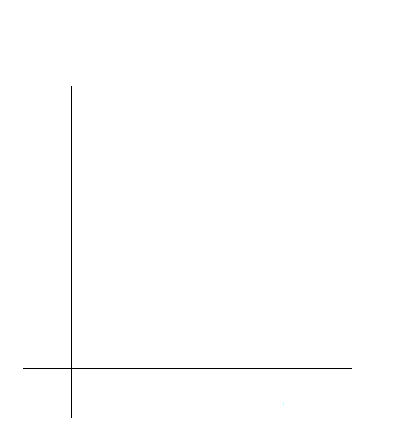 